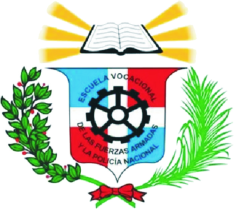 Dirección General de las Escuelas Vocacionales de las Fuerzas Armadas y de la Policía NacionalInforme de Logros Año 2023  		   24 noviembre 2023    INFORME DE GESTIÓN DEL PLAN ESTRATÉGICO INSTITUCIONAL DIGEV 2023.      El Presente informe muestra la situación real de los logros más relevantes obtenidos en el año 2023; en los cuales podemos observar que varios de estos superan la proyección contempladas para dicho periodo, de lo Planificado en el Plan Estratégico Institucional del Ministerio de Defensa (PEI), para el periodo 2021-2024.  Logros asociados al Indicador de Gestión No. 3.OE2-R37 del PEI 2021-2024.Dirección General  de las Escuelas Vocacionales de la FF.AA y de la PN., como parte de la constribución al medio ambiente ha sembrado tres mil trescientos setenta y seis (3,376) árboles en las diferentes provincias donde se encuentran ubicados nuestros centros de formación, representado esto un 67.52 % de lo planificado del año 2023.  Para una inversión total de RD$743,198.82 con fondos del presupuesto nacional.  Logros asociados al Indicador de Gestión No. 4.OE2-R90 del PEI 2021-2024.Construcción de la Escuela Vocacional en la provincia Azua de Compostela, de la cual se beneficiara la población civil y militar, representado esto el 75% de lo planificado del año 2023. Para una inversión total de RD$ 51,346,826.79 con fondos del presupuesto nacional.Fueron Remozadas y adecuadas las Escuelas Vocacionales de Boca de Cachon y Santo Domingo Este; Asi como el acondicionamiento de las Areas de Salud (dispensario médico, odontologia y cocomedor) y un salón multiuso con el propósito de dar un mejor servicio a nuestros docentes, discentes, personal administrativo, militares y policias que requieran del mismo; Representado esto el 80% de lo planificado del año 2023.Para una inversión total de RD$13,637,167.57 con fondos del presupuesto nacional.En cuanto al apoyo al desarrollo social y economico del pais, a traves de la Escuelas Vocacionales de las FF.AA. y de la PN., han sido Egresados cuarenta y cuatro mil quinientos cincuenta y siete  (44,557) Militares, Policías y Civiles a través de las ofertas de becas en  los cursos-talleres con la finalidad de incorporarse al mercado laboral productivo. Representando esto el 99% de las proyecciones del año 2023. Para una inversión total de RD$542,529,534.11, con fondos del presupuesto nacional.Nuestra Dirección General ha capacitado un aproximado de ciento diecisiete (117) Inspectores, Jefes de estudios y coordinadores en diferentes Conferencias, Cursos y charlas. Representando esto 195%, superando esto un 95% de lo planificado para el 2023; De esta manera cumplimos eficientemente con nuestro Plan Anual de Capacitación, lo que contribuye al fortalecimiento y desarrollo del personal. Para una inversión total de RD$1,212,770.52 con fondos del presupuesto nacional.Tambien  han sido formados dos mil ochocientos cuarenta y ocho (2848) entre docentes y personal administrativo en diferentes conferencias, cursos y charlas. Representando esto el 100% de lo planificado para el 2023. Para una inversión total de RD$ 9,379,802.56 con fondos del presupuesto nacional.Fueron ingresados noventa y siete (97) nuevos docentes, que trabajaran en nuestras Escuelas Vocacionales de las Fuerzas Armadas y de la Policía Nacional en diferentes provincias, cubriendo de esta forma las necesidades de los cursos–talleres solicitados. Representando esto 173%, superando esto un 73% de lo planificado para el 2023. Para una inversión total de RD$ 844,000.00 con fondos del presupuesto nacional.Mejoramiento del sistema tecnológico en los treinta y cuatro (34) Centros de formación DIGEV.  Superando esto en un  425%  de lo planificado del año 2023. Para una inversión total de RD$ 796,752.56, con fondos del presupuesto nacional.La DIGEV adquirió un sistema  que permite la inscripción desde cualquier lugar a nuestras acciones formativas y el mismo lleva un control de los estudiantes desde su inicio hasta su graduación; Emitiendo de manera automatizada los certificados con firma digital y código QR. También dicho sistema calcula las horas laborables de nuestros docentes. Para una inversión total de RD$ 3,593,100.00, con fondos del presupuesto nacional. En cuanto a la automatización tambien se implementó una plataforma de gestión de archivo y correspondencia en las áreas (Jurídica, Propiedades, Trasportación y Recursos humanos) como parte de mejora de los procesos. Para una inversión total de RD$ 350,000.00 con fondos del presupuesto nacional.De igual manera se automatizaron las certificaciones emitidas por el área de Recursos Humanos.En otro orden cabe resaltar como otros logros que para este año 2023, hemos tenido la oportunidad dar respuesta a muchas empresas tanto del sector público como privado en colocar de nuestros egresados en calidad de pasantía un total de ochocientos veintiséis (826) y en el mercado laborar trecientos veintidós (322); de igual manera resaltamos que el 50% de nuestros egresados se encuentran insertados en el mercado laborar productivo forma independiente, ya que tenemos muchas acciones formativas donde su norte es emprender.  ADAIRIS CHALAS IRRIZARRYEncargada del Departamento de Planificación, Desarrollo y Seguimiento, DIGEV